So seh ich's 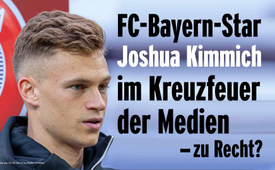 FC-Bayern-Star Kimmich im Kreuzfeuer der Medien - zu Recht?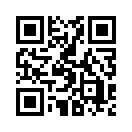 Der deutsche Fußball-Nationalspieler Joshua Kimmich hat mit seiner öffentlichen Erklärung zu seiner Nicht-Impfentscheidung heftigste Debatten ausgelöst. Ein gefundenes Fressen für die Mainstream-Medien, die ihn deswegen in aller Öffentlichkeit als Schwerverbrecher hinstellen. Zu Recht?Es ist unumstritten, was wir derzeit erleben – ein Graben zieht sich mehr und mehr mitten durch unsere Gesellschaft, eine Zweiklassengesellschaft zwischen Geimpften und Ungeimpften formiert sich. Die aktuelle Diskussion, wie immer mantramäßig geschürt von Politik und Leitmedien, dreht um die „Pandemie der Ungeimpften“.
Die Folge: Das Gros der Geimpften befürwortet Sanktionen für Ungeimpfte, im Glauben, dass diese eine reale Gefahr darstellen und für die weitere Ausbreitung der Pandemie verantwortlich seien.
Nun hat sich der Profi-Fußballer Joshua Kimmich, 26 Jahre jung, Nationalspieler beim FC Bayern München mit 64 bestrittenen Länderspielen, geäußert, dass er sich bislang nicht hat impfen lassen. 

Mit dieser öffentlichen Erklärung geriet der Hoffnungsträger des deutschen Fußballs in ein beispielloses Kreuzfeuer der Medien und sorgte bei Fußballfans oder an Stammtischen für lebhafte Debatten. Selbst die Bundesregierung sah sich veranlasst, sich einzuschalten und zu fordern, dass er sich impfen lässt.

Infolge des gigantischen Medienhypes um Kimmich mit völlig unverständlichen und überzogenen Anklagen und Vorwürfen zu seiner Nicht-Impfentscheidung meldeten sich inzwischen auch mehrere Fußballinsider zu Wort. Der ehemalige Präsident des FC Bayern Uli Hoeneß kritisierte die Vorgehensweise der Medien scharf, und Ex-Nationalspieler Lukas Podolski verteidigte seinen Kollegen, indem er sagte, jeder könne selber entscheiden, was er macht und er verstehe nicht, warum man Joshua Kimmich als Schwerverbrecher hinstellt.

Auch Joshuas Mentaltrainer Thomas Eglinski – der den Fußball von innen kennt – äußert sich in einem ausführlichen und sehenswerten Videobeitrag www.youtube.com/watch?v=-BmGje_ScjI über die Einstellung Kimmichs.
Er stellt sich hinter Joshua und erklärt dessen Standpunkt, der auch für viele andere Fußballer spricht. Hier einige Aussagen aus seiner Stellungnahme: 
Kimmich war immer die Vertrauensfrage in ein Produkt wichtig, wenn es um eine Entscheidung von höchster Bedeutung ging, nämlich die Gesundheit. Er hat sich persönlich ausführlich mit Corona und der empfohlenen Impfung auseinandergesetzt. Kimmich wollte wissen, inwieweit er Vertrauen fassen kann in die Pharmaindustrie. Auf diesem Weg erfuhr er, dass z.B. Pfizer, AstraZeneca und Johnson&Johnson in der Vergangenheit mehrfach für die Fälschung von Studien Strafen in Milliarden-Höhe erhielten. Erschreckend sei für ihn auch gewesen, dass BioNTech bis zum Zeitpunkt der Herstellung des Corona-Impfstoffes noch kein einziges zugelassenes Produkt hat vorweisen können und dass dieser mRNA-Impfstoff nur durch eine Spende von 50 Millionen US-Dollar der Bill&Melinda-Gates-Stiftung entwickelt werden konnte.
Auch erfuhr er, dass von Impfstoffen keine langfristige Schutz-Wirkung ausgehe und für Schäden durch Impfstoffe von der Pharmaindustrie keine Haftung übernommen werde. Zudem bestehen weltweit berechtigte Zweifel, dass der PCR-Test überhaupt Infektionen nachweisen kann.
Kimmich beleuchtete auch die Entscheider in der Corona-Politik. Ihm kamen Zweifel an der fachlichen Kompetenz, angefangen bei Gesundheitsminister Jens Spahn, der Bankkaufmann ist und zudem bisher für die Pharmalobby arbeitete. Weiter erfuhr er über Christian Drosten von der Charité Berlin, dass dieser Falschaussagen über die Risiken der Schweinegrippe gemacht hatte. Das Robert Koch-Institut mit Lothar Wieler, von Beruf Tierarzt, schneidet auch nicht besser ab, da diese falschen Aussagen z.B. zur Intensivbettenbelegung machte. 
Kimmichs Zweifel an der Wirksamkeit der Impfung bestätigten auch die Nachrichten über den Fall der Spielvereinigung Fürth. Zwölf Spieler waren Corona-positiv getestet worden, obwohl zehn von ihnen bereits doppelt geimpft waren. 
Dass Kimmich mit seiner kritischen Meinung zur Corona-Impfung den Medien eine Angriffsfläche geboten hat, ist allzu logisch. Löst doch der Wirbel um den Fußballer, den im Übrigen die Medien selbst entfacht haben, Diskussionen in der Bevölkerung aus, die gerade Kimmichs Fans gleichfalls zu einem kritischen Verhalten gegenüber der Corona-Politik bewegen können. 
Dass die Bedenken Kimmichs bzgl. der Impfung jedoch durchaus begründet sind, zeigt auch die Tatsache, dass seit einigen Monaten gehäuft Sportler plötzlich und unerwartet zusammenbrechen oder sogar sterben. Oftmals sind Herzprobleme wie Herzentzündungen die Ursache – eine der bekannten lebensgefährlichen Nebenwirkungen der Gentherapiespritzen. Sogar die FDA [= Food and Drug Administration] in den Vereinigten Staaten warnte am 25. Juni 2021 offiziell vor Myokarditis (Herzmuskelentzündung) und Perikarditis (Herzbeutelentzündung) nach mRNA-Impfungen.

Müsste nicht eigentlich genau jene Häufung derartiger Vorfälle die uneingeschränkte Aufmerksamkeit der Medien hervorrufen, anstatt mit dem Finger auf die vermeintlichen Verfehlungen von Joshua Kimmich zu zeigen? Denn inzwischen gibt es mehrere Fälle von Sportlern, deren gesundheitliche Probleme oder Tod in einem möglichen Zusammenhang zur Impfung stehen.

Kla.TV hat eine Auswahl an Medienberichten zusammengestellt:

Die tragischen Umstände, wo Sportler verschiedenster Disziplinen in der Ausübung ihres Sports z.B. nach Herzstillstand reanimiert werden mussten, kommen immer häufiger vor und werden in den Medien vornehmlich sehr sachlich und ohne Empathie für die Betroffenen eher nebenbei erwähnt. Es sind schließlich Sportler, die Spiele, Wettkämpfe, Meisterschaften usw. austragen und in der Bevölkerung ein hohes Ansehen genießen. 
Kein Wunder also, dass Kimmichs Verhalten der politischen Corona-Agenda und deren Zielen quer im Wege steht und den meisten renommierten Medien, die sich nur noch als hochfinanzierte Handlanger zur Durchsetzung der politischen Ziele verschrieben haben, ein Dorn im Auge ist.Denn schließlich würde eine Offenlegung von massiven Gesundheitsproblemen, die im Zusammenhang mit der Impfung stehen, in der breiten Bevölkerung die Skepsis gegen Impfungen anheizen und dem Graben zwischen Geimpften und Ungeimpften etwas entgegensetzen, was offenbar nicht gewünscht ist. 
Dadurch haben die Medien die massive Spaltung unserer Gesellschaft zu einem großen Teil mit zu verantworten.Abschließend darf gesagt werden: Es kann lebensrettend sein, sich wie Joshua Kimmich nicht nur auf die propagandistische Berichterstattung der Medien zu verlassen, sondern sich gut zu informieren und zu prüfen, wem oder was man Vertrauen schenken will und wem nicht!Verehrte Zuschauer, hören Sie nun im Anschluss eine auffällig hohe Anzahl an Medienberichten der vergangenen Monate, die aufzeigt, dass immer mehr Fußballer und andere Sportler, deren Impfstatus unbekannt ist, unerwartete schwere gesundheitliche Probleme haben oder verstorben sind:

von avr./nm./awe./ef.Quellen:Quellen der Sportler, bei denen bekannt ist, dass sie geimpft sind, erkrankten bzw. verstorben sind und im Sendungstext erscheinen:

Pedro Obiang, 29 Jahre, italienischer Fußballprofi, erkrankt nach Covid-Impfung an Myokarditis.
https://thecovidworld.com/pedro-obiang-29-year-old-professional-footballer-suffers-myocarditis-after-covid-19-vaccine/

Kjeld Nuis, 31 Jahre, niederländischer Eisschnelllauf - Olympiasieger, erkrankt nach Corona- Impfung schwer.
https://www.rtlboulevard.nl/entertainment/showbizz/artikel/5241690/kjeld-nuis-ziek-na-vaccinatie

Brandon Goodwin, 26 Jahre, amerikanischer Basketballprofi, nach Blutgerinnsel durch Corona-Impfung – Karriere aus.
https://www.peachtreehoops.com/2021/10/3/22706769/former-atlanta-hawks-guard-brandon-goodwin-claims-covid-19-vaccine-ended-his-season

Greg Luyssen, 22 Jahre, belgischer Radsportprofi, erlitt nach zweiter Impfung mit Pfizer einen Herzmuskelschaden und beendet Radsportkar-riere.
https://thecovidworld.com/greg-luyssen-22-year-old-cyclist-forced-to-end-his-career-after-heart-problems-due-to-the-covid-19-vaccine/

Jacek Kramek, 32 Jahre, polnischer Star-Trainer und Bodybuilder, 2-fach geimpft, verstirbt nach einem Schlaganfall.
https://www.schildverlag.de/2021/07/24/prominenter-star-trainer-und-bodybuilder-32-gesund-tot-aufgefunden-wieviele-impfopfer-gibt-es-wirklich/

Roy Butler, 23 Jahre, irischer Fußballstar, verstirbt 3 Tage nach der Imp-fung mit dem Covid-Vaccine Johnson&Johnson an einer schweren Hirn-blutung.
https://report24.news/von-medien-vertuscht-23-jaehriger-irischer-fussball-star-stirbt-drei-tage-nach-impfung/?feed_id=4680

Andrea Astolfi, 45 Jahre, Sportdirektor aus Italien, 2-fach geimpft, ver-stirbt nach dem Training an einem Herzinfarkt.
https://corrieredelveneto.corriere.it/treviso/cronaca/21_settembre_11/treviso-dirigente-sportivo-muore-45-anni-l-allenamento-84b27b18-130c-11ec-8a90-29d83ddfbd2a.shtml

Jake Kazmarek, 28 Jahre, amerikanischer Bodybuilder, verstirbt 4 Tage nach der zweiten Impfung mit dem Moderna Covid-19 Impfstoff.
https://thecovidworld.com/jake-kazarek-28-year-old-body-builder-dies-4-days-after-receiving-the-moderna-covid-19-vaccine/

Ab hier: Sportler deren Impfstatus unbekannt ist mit unerwartet schweren gesundheitlichen Problemen oder sogar verstorben sind. Diese werden am Ende vorgelesen:

Christian Eriksen, 29 Jahre, dänischer Fußballprofi, bricht bei einem EM-Spiel leblos zusammen und wird wiederbelebt.
https://www.faz.net/aktuell/sport/fussball-em/christian-eriksen-kollaps-daenemark-verliert-em-spiel-gegen-finnland-17325035.html

Jente Van Genechten, 25 Jahre, belgischer Fußballspieler, erleidet in der Anfangsphase eines Pokalspiels einen Herzstillstand.
https://new.in-24.com/sport/soccer/141192.html

Marvin Schumann, Gifhorner Amateurspieler, muss nach Herzstillstand reanimiert werden.
https://www.braunschweiger-zeitung.de/region/article232757649/Gifhorner-Amateurfussballer-musste-reanimiert-werden-wie-Eriksen.html

Rune Coghe, 18 Jahre, belgischer Fußballspieler erlitt während dem Spiel einen Herzinfarkt.
https://www.newsy-today.com/he-collapsed-in-the-middle-of-a-game/

Diego Ferchaud, 16 Jahre, französischer Fußballspieler, erlitt während einem Ligaspiel einen Herzstillstand und wird ins Krankenhaus gebracht.
https://actu.fr/normandie/caen_14118/un-jeune-joueur-de-l-asptt-caen-victime-d-un-malaise-cardiaque-en-plein-match_44641306.html

Jens De Smet, 27 Jahre, belgischer Hobby-Fußballer, bricht auf dem Platz zusammen und stirbt wenig später im Krankenhaus.
https://www.archysport.com/2021/09/jens-27-collapses-on-the-football-field-and-dies-this-is-not-maldegem/

Dylan Rich, 17 Jahre, englisches Fußballtalent, verstirbt aufgrund eines Herzinfarktes während eines Spiels.
https://www.bunte.de/panorama/news-aus-aller-welt/dylan-rich-17-herzinfarkt-auf-feld-englisches-fussball-talent-gestorben.html

Frederic Lartillot, französischer Fußballspieler, stirbt nach einem Freundschaftsspiel in der Umkleidekabine an einem Herzstillstand.
https://www.leprogres.fr/culture-loisirs/2021/09/11/deces-d-un-joueur-de-foot-apres-un-match-ses-coequipiers-ont-tout-tente-pour-le-sauver

Dimitri Lienard, französischer Fußballspieler vom FC Strassbourg, bricht in einer Partie der Ligue 1 mit Herzproblemen zusammen.
https://www.tellerreport.com/sports/2021-09-13-victim-of-unease-against-ol--liénard-quickly-%22recovered-his-senses%22.r1D2f082GY.html

Dirk Splisteser, 50 Jahre, Trainer beim SG Traktor Divitz, erleidet wäh-rend dem Spiel seines Teams einen Herzinfarkt und stirbt.
https://www.ostsee-zeitung.de/Nachrichten/MV-aktuell/Tragoedie-bei-Fussballspiel-in-Divitz-bei-Barth-Trainer-bricht-zusammen-und-stirbt-am-Spielfeldrand

Benny Taft, 33 Jahre des SVU (Bayern Unterferrieden), erleidet
beim Auswärtsspiel einen Herzstillstand und stirbt einen Tag später.
https://sv-unterferrieden.de/aktuelles/der-svu-trauert-um-benny-taft

Antonello Campus, 53 Jahre, Fußballtrainer aus Sizilien, stirbt während dem Training mit seiner Jugendmannschaft an einem Herzinfarkt.
https://theworldnews.net/it-news/tragedia-in-campo-l-allenatore-antonello-campus-muore-a-53-anni

Alessandro Cabrio, 59 Jahre Langstreckenläufer aus Biella stirbt bei Rennen in Norditalien an Herzversagen.
https://torino.repubblica.it/cronaca/2021/10/10/news/runner_colto_da_infarto_muore_mentre_corre_una_gara_nel_biellese-321628446/

Emil Palsson, 28 Jahre, isländischer Fußballprofi, erlitt auf dem Platz einen Herzstillstand und wird wiederbelebt.
https://www.sportbuzzer.de/artikel/profi-erleidet-herzstillstand-zweitligaspiel-in-norwegen-abgebrochen-reaktionen/toralarm/?utm_source=toralarm

Christophe Ramassamy, 54 Jahre, AH-Spieler stirbt während eines Matches an einem Herzinfarkt.
https://www.archysport.com/2021/10/death-of-christophe-ramassamy-its-a-great-loss-for-reunion-football/

Boris Sadecky, 24 Jahre, Eishockeyspieler erleidet bei der ICE Hockey League in Dornbirn einen Herzinfarkt und stirbt.
https://www.rosenheim24.de/sport/mix/ice-hockey-league-eishockey-profi-boris-sadecky-tot-nach-herzstillstand-im-spiel-gegen-dornbirn-bulldorgs-91093298.html

Fellipe de Jesus Moreira, 18 Jahre, brasilianischer Fußballspieler, erlitt einen Herzinfarkt im Trainingszentrum, einen weiteren in der Notaufnah-me des Krankenhauses.
https://es.besoccer.com/noticia/un-jugador-sufrio-una-doble-parada-cardiaca-1055104
Ava Azzopardi, 14 Jahre, Fußballspielerin bricht auf dem Platz zusam-men und wird ins künstliche Koma versetzt.
https://sportyjones.com/gold-coast-teen-critical-after-collapsing-during-soccer-game-mygc-com-au/

Whitnee Abriska, 19 Jahre, niederländische Handballerin, nach Herzstill-stand verstorben.
https://www.handball-world.news/o.red.r/news-1-2-17-43217.html

Francis Perron, 25 Jahre, kanadischer Footballspieler, nach Spiel ver-storben.
https://ottawa.ctvnews.ca/university-of-ottawa-student-athlete-francis-perron-dies-shortly-after-gee-gees-football-game-1.5591964

49-jähriger Spieler vom SC Massay, erleidet während eines Fußball-spiels einen tödlichen Herzinfarkt.
https://www.francebleu.fr/infos/faits-divers-justice/un-joueur-de-foot-meurt-en-plein-match-dans-le-cher-1633808920

17-jähriger Leichtathlet aus Colverde/Italien bricht beim Training mit Herzstillstand zusammen und wird wiederbelebt.
https://www.laprovinciadicomo.it/stories/Cronaca/arresto-cardiaco-in-pista-latleta-di-colverde-e-ancora-grave-salvato-dal-defib_1409337_11/

17-jähriger Fußballspieler der JSG Hoher Hagen, kollabiert auf dem Spielfeld und muss reanimiert werden.
https://www.sportbuzzer.de/artikel/nach-kollaps-auf-dem-platz-17-jahriger-fussballer-auf-dem-weg-der-besserung/

13-jähriger Fußballer des Vereins Janus Nova/Italien, bricht auf dem Spielfeld mit Herzstillstand zusammen.
https://theworldnews.net/it-news/si-ferma-il-cuore-mentre-gioca-tredicenne-salvato-dai-medici-il-papa-si-e-accasciato-a-terra-eravamo-paralizzati-dal-terrore

19-jähriger Fußballspieler des FC Nantes erlitt während dem Training einen Herzstillstand und wird ins Koma versetzt.
https://www.butfootballclub.fr/fc-nantes/actualite/fc-nantes-drame-a-la-joneliere-un-jeune-du-club-dans-le-coma-679937

In der achten Spielminute bricht ein Spieler des ASV Baden auf dem Spielfeld plötzlich zusammen und wird reanimiert.
https://www.fanreport.com/at/noe/news/spieler-bricht-bei-unterhaus-partie-zusammen-1360143

Spielabbruch wegen Herzstillstand des Schiedsrichters in einer Partie des Lauber SV (Kreis Donauwörth)
https://www.augsburger-allgemeine.de/donauwoerth/Herzstillstand-von-Schiedsrichter-schockt-Amateur-Fussball-in-der-Region-Donauwoerth-id60657326.htmlDas könnte Sie auch interessieren:#Coronavirus - Covid-19 - www.kla.tv/Coronavirus

#Impfen - – ja oder nein? Fakten & Hintergründe ... - www.kla.tv/Impfen

#Medien - www.kla.tv/Medien

#GesundheitMedizin - & Medizin - www.kla.tv/GesundheitMedizin

#PaulBurmann - www.kla.tv/PaulBurmann

#SoSehIchs - so seh ich's - www.kla.tv/SoSehIchsWeiterführende Informationen und Sendungen:Videobeitrag: Mentaltrainer Thomas Eglinski 
https://www.youtube.com/watch?v=-BmGje_ScjI 
Interview: Bestattungsunternehmer bestätigt Betrug bei Corona-Toten
https://www.kla.tv/Whistleblower/20378&autoplay=trueKla.TV – Die anderen Nachrichten ... frei – unabhängig – unzensiert ...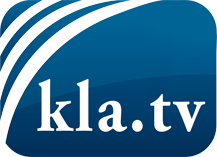 was die Medien nicht verschweigen sollten ...wenig Gehörtes vom Volk, für das Volk ...tägliche News ab 19:45 Uhr auf www.kla.tvDranbleiben lohnt sich!Kostenloses Abonnement mit wöchentlichen News per E-Mail erhalten Sie unter: www.kla.tv/aboSicherheitshinweis:Gegenstimmen werden leider immer weiter zensiert und unterdrückt. Solange wir nicht gemäß den Interessen und Ideologien der Systempresse berichten, müssen wir jederzeit damit rechnen, dass Vorwände gesucht werden, um Kla.TV zu sperren oder zu schaden.Vernetzen Sie sich darum heute noch internetunabhängig!
Klicken Sie hier: www.kla.tv/vernetzungLizenz:    Creative Commons-Lizenz mit Namensnennung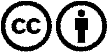 Verbreitung und Wiederaufbereitung ist mit Namensnennung erwünscht! Das Material darf jedoch nicht aus dem Kontext gerissen präsentiert werden. Mit öffentlichen Geldern (GEZ, Serafe, GIS, ...) finanzierte Institutionen ist die Verwendung ohne Rückfrage untersagt. Verstöße können strafrechtlich verfolgt werden.